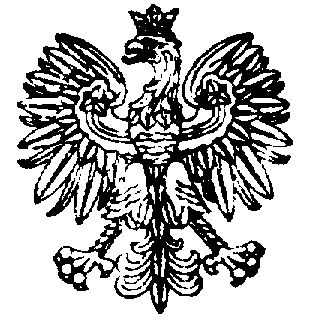 RZECZPOSPOLITAPOLSKAPROKURATURA KRAJOWAbiuroinformatyzacji i analizul. Rakowiecka 26/3002-528 WARSZAWA		      Warszawa, 		listopada 2018 r.	PK XII BIA 1421.4.2018 Do Wykonawcówdot.: rozeznania rynku na świadczenie usługi polegającej na przygotowaniu 
i przeprowadzeniu szkolenia z zakresu usability i user experience (UX) dla pracowników Prokuratury Krajowej, zaangażowanych w realizację projektu „Rozwój Systemu Digitalizacji Akt Postępowań Przygotowawczych w Sprawach Karnych (iSDA 2.0)”, współfinansowanego ze środków Europejskiego Funduszu Rozwoju Regionalnego w ramach Programu Operacyjnego Polska Cyfrowa.Zwracam się z uprzejmą prośbą o przedstawienie oferty cenowej na świadczenie usługi polegającej na przygotowaniu i przeprowadzeniu szkolenia z zakresu usability i user experience (UX) dla pracowników Prokuratury Krajowej zaangażowanych w realizację projektu „Rozwój Systemu Digitalizacji Akt Postępowań Przygotowawczych w Sprawach Karnych (iSDA 2.0)”, współfinansowanego ze środków Europejskiego Funduszu Rozwoju Regionalnego w ramach Programu Operacyjnego Polska Cyfrowa, zgodnie z załączonym projektem Umowy i Szczegółowym Opisem Przedmiotu Zamówienia.Proszę o przedstawienie kalkulacji kosztów (wartość netto i brutto), zgodnie z załączonym do projektu umowy formularzem ofertowym i z uwzględnieniem wszelkich kosztów realizacji zamówienia.Uprzejmie proszę o złożenie oferty drogą elektroniczną w terminie do dnia  28 listopada 2018 r. na adres e-mailowy: justyna.strzelczyk@pk.gov.pl.Niniejsze zaproszenie nie jest ogłoszeniem w rozumieniu ustawy z dnia 29 stycznia 2004 r. — Prawo zamówień publicznych (Dz. U. z 2018 r., poz. 1986) i nie stanowi oferty w rozumieniu art. 66 Kodeksu Cywilnego.Załączniki:Załącznik nr 1 – Informacja o przetwarzaniu danych osobowych. Załącznik nr 2 - Wzór umowy.Załącznik nr 1 do Umowy - Szczegółowy Opis Przedmiotu Zamówienia.Załącznik nr 2 do Umowy - Formularz ofertowy.Załącznik nr 3 do Umowy - Protokół odbioru. 